Jugendvollversammlung der Sektion Weilheim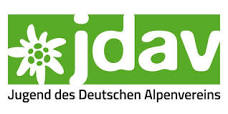 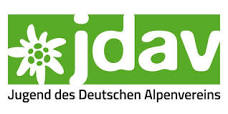 Termin: Freitag, 12.07.2019 18:00 UhrOrt:       DAV-Weilheim Talhütte, Hofstraße 17, 82362 WeilheimBei der Jugendvollversammlung handelt es sich um eine offizielle Veranstaltung der Sektion Weilheim. Während der Dauer ist die Aufsichtspflicht durch die Sektion gewährleistet.  Einverständniserklärung zur TeilnahmeHiermit erkläre ich mich einverstanden, dass mein Kind _____________________________________________________ *________________
(Vorname, Name) 								(Geburtsdatum) an der Jugendvollversammlung der Sektion Weilheim teilnimmt. Ich nehme zur Kenntnis, dass bei der Jugendvollversammlung fotografiert und gefilmt wird und diese Bild- und Tonaufnahmen in den Medien der Sektion Weilheim des Deutschen Alpenvereins veröffentlicht werden können. Ort, Datum			Unterschrift Erziehungsberechtigte*r